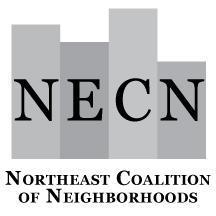 NECN Board of Directors MeetingTuesday, November 21, 20236:30 – 8:00 p.m.Zoom LinkAgenda6:30 p.m.	Welcome and Introductions	(Jimmy and Sean)	Review Agenda	Consent Agenda:2023 Minutes for revision or approval6:40 p.m. 	Executive Director Updates	(Jona)	City of Portland Organizational Restructuring
6:50 p.m. 	2023-24 Budget/Bylaws Discussion	(Jona)	Acknowledge changes in expenses	Potential purchase of a meeting Owl: info abo/video about meeting OWLs7:05 p.m.	Create a Bylaws task force to explore possible revisions	(Board)7:10 p.m. 	Acknowledge Neighborhood Representatives	(Jimmy and Sean)7:20 p.m.	Revisiting/Confirm/Elect/Executive Officers	(Board)

7:40 p.m.	Neighborhood Updates/Announcements  	(Everyone)	(Newsletters, updates, block party invitations, etc.) 	7:50 p.m.	Confirm NECN Meeting/Training Dates for 2023/24	(Board)
8:00 p.m.	Meeting AdjournNext Meeting: Tuesday, December 19, at 6:30 p.m. (To be confirmed - Holiday week)	